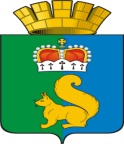 ПОСТАНОВЛЕНИЕГЛАВЫ ГАРИНСКОГО ГОРОДСКОГО ОКРУГАот 17.08.2015 г.                                    №  325р.п. ГариОб утверждении  Положения о порядке организации перевозок обучающихся общеобразовательных учрежденийГаринского городского округашкольными автобусами     В соответствии со статьёй 40 Федерального закона от 29.12.2012 № 273-ФЗ «Об образовании в Российской Федерации», в целях обеспечения безопасности дорожного движения при перевозках детей транспортными средствами, предназначенными для перевозки детей, руководствуясь ст. 28 Устава Гаринского городского округа,Постановляю:1. Утвердить Положение о порядке организации перевозок обучающихся общеобразовательных учреждений Гаринского городского округа школьными автобусами (далее – Положение) (Приложение № 1).2.  Руководителям общеобразовательных учреждений Гаринского городского округа обеспечить реализацию данного постановления.3. Настоящее постановление опубликовать в сети Интернет на официальном сайте Гаринского городского округа.4. Контроль за исполнением настоящего постановления возложить на начальника Управления образования Гаринского городского округа.ГлаваГаринского городского округа                                                                       А.Г.ЛыжинПриложение № 1к постановлению главыГаринского городского округаот 17.08.2015 № 325 ПОЛОЖЕНИЕ о порядке организации перевозок обучающихсяобщеобразовательных учреждений Гаринского городского округаОбщие положенияНастоящее Положение определяет порядок организации перевозок обучающихся муниципальных общеобразовательных учреждений Гаринского городского округа, реализующих основные общеобразовательные программы, школьными автобусами.Настоящее Положение разработано в соответствии с Федеральным законом от 29.12.2012 г. № 273-ФЗ «Об образовании в Российской Федерации»; Федеральным законом от 10.12.1995 г. № 196-ФЗ – ФЗ (ред. от 13.07.2015 г.) «О безопасности дорожного движения»; Постановлением Правительства РФ от 17.12.2013 г. № 1177 «Об утверждении правил организованной перевозки группы детей автобусами» (с изменениями от 23.06.2014 г.). Понятия, применяемые в настоящем Положении:школьный автобус – автобус, специально предназначенный для перевозки обучающихся муниципальных общеобразовательных учреждений (далее – общеобразовательные учреждения);перевозка обучающихся – организованная доставка (подвоз) обучающихся общеобразовательных учреждений на учебные занятия, спортивные, внеклассные (внеурочные) мероприятия и обратно школьными автобусами.2.      Задачами настоящего положения являются:2.1. Организованный подвоз к месту занятий в муниципальных общеобразовательных учреждениях и обратно;2.2.  Обеспечение требований безопасности при перевозке детей;2.3. Выполнение установленных законодательными и иными нормативными актами Российской Федерации требований к уровню квалификации, состоянию здоровья, режимам труда и отдыха водителей школьных автобусов, осуществляющих перевозки учащихся;2.4.  Содержание школьных автобусов в технически исправном состоянии; 3.    Транспортное обслуживание3.1. Транспортному обслуживанию подлежат обучающиеся общеобразовательных учреждений Гаринского городского округа, проживающие в других населённых пунктах.3.2.    При организации перевозок детей должны выполняться следующие требования:- перевозка обучающихся автобусом должна осуществляться в светлое время суток с включенным ближним светом фар, скорость движения выбирается водителем в зависимости от дорожных, метеорологических и других условий, но при этом скорость не должна превышать  в час;- окна в салоне автобуса при движении должны быть закрыты;- число перевозимых в салоне автобуса при перевозке группы обучающихся не должно превышать количества оборудованных для сидения мест;- обучающихся должны сопровождать преподаватели или специально назначенные взрослые;- водителю запрещается выходить из кабины автобуса при посадке и высадке детей, осуществлять движение задним ходом;- с обучающимися, пользующимися автобусом, общеобразовательных учреждений организуются специальные занятия о правилах поведения в транспорте, отметки о проведении которых делаются в журнале инструктажа.4.         Требования к школьному автобусу4.1.    Автобусы, используемые для осуществления школьных перевозок, должны соответствовать требованиям «Автобусы для перевозки детей. Технические требования» ГОСТ Р 51160-98, оснащены тахографами, а также аппаратурой спутниковой навигации ГЛОНАСС и ГЛОНАСС/GPS.4.2.    Для осуществления перевозок обучающихся должен использоваться автобус, с года выпуска которого прошло не более 10 лет.4.3. К управлению автобусами, осуществляющими перевозку обучающихся, допускаются опытные и дисциплинированные водители, имеющие непрерывный стаж работы водителем автобуса не менее 1 года и не подвергавшиеся в течение последнего года административному наказанию в виде лишения права управления транспортным средством либо административного ареста за совершение административного правонарушения в области дорожного движения.4.4.    Спереди и сзади автобуса устанавливаются знаки «Перевозка детей»5.    Управление образования Гаринского городского округа:5.1. Направляет обоснованную заявку в Министерство общего и профессионального  образования Свердловской области с указанием общеобразовательных учреждений, нуждающихся в приобретении автобусов для подвоза обучающихся к месту учёбы;5.2. Ежегодно проводит мониторинг потребности обучающихся, нуждающихся в подвозе в образовательные учреждения;5.3. Контролирует целевое использование школьных автобусов.6.  Образовательное учреждение обязано:6.1. Обеспечить контроль состояния здоровья водителей школьных автобусов, не допускать к управлению транспортными средствами лиц, находящихся в состоянии опьянения (алкогольного, наркотического или иного токсического);6.2. В соответствии со ст. 20 Федерального закона «О безопасности дорожного движения» организовать проведение обязательных медицинских осмотров водителей;6.3. Проводить вводные, предрейсовые, сезонные и специальные инструктажи, осуществлять документальный учет сведений о лицах (фамилия, имя, отчество, занимаемая должность), проходивших и проводивших инструктаж, виде инструктажа и дате его проведения, результаты этого учета хранятся образовательным учреждением в течение не менее трех лет;6.4. Обеспечить безопасность школьных автобусов, используемых для выполнения школьных перевозок, в процессе эксплуатации;6.5. Обеспечить защиту школьных автобусов от актов незаконного вмешательства в соответствии с законодательством РФ о транспортной безопасности;6.6. Проводить предрейсовый контроль технического состояния школьных автобусов;6.7. Организовать техническое обслуживание и ремонт используемых автобусов в соответствии с предписанием изготовителя;7.       Руководитель образовательного учреждения:7.1.   Назначает приказом ответственного за организацию перевозок и сопровождающих из числа работников общеобразовательного учреждения;7.2.   Согласовывает с ОГИБДД  ММО МВД России «Серовский» маршрут движения школьного автобуса,  в котором определяются время и место отправки, время и место прибытия.7.3.  Информирует родителей (законных представителей) детей об условиях организации перевозок по маршруту школьного автобуса.7.4.  Утверждает приказом списки перевозимых обучающихся с указанием пунктов посадки и высадки в соответствии с паспортом маршрута.7.5.  Контролирует прохождение водителем автобуса предрейсового и послерейсового медицинского осмотра.7.6.  Организовывает контроль за соблюдением графиков (расписаний) движения, норм вместимости автобусов, маршрутов движения.7.7.  Обеспечивает наличие следующей документации:- паспорта маршрута школьного автобуса;- графика движения школьного автобуса;- приказы о назначении ответственного за организацию перевозок и сопровождающих;- приказы об утверждении списков перевозимых обучающихся;- приказ об утверждении инструкций по организации безопасной перевозки обучающихся;- инструкция для водителя и сопровождающих о мерах безопасности при перевозке обучающихся;- инструкция для водителя и сопровождающих по действиям в случае дорожно-транспортного происшествия;- инструкция для водителя и сопровождающих по действиям в случае угрозы совершения террористического акта;- инструкция для обучающихся при следовании по маршруту;- журнал учёта инструкций для водителя и сопровождающих;- журнал учёта инструкций для обучающихся;-журнал предрейсового и послерейсового медицинского осмотра водителя;- журнал учета технического состояния школьного автобуса при выпуске на линию и возвращении;- договор с медицинской организацией на проведение предрейсового и послерейсового осмотра водителя школьного автобуса.7.8.  Организовывает проведение государственного технического осмотра, технического обслуживания и ремонта автобусов в порядке и сроки, которые определены действующими нормативными правовыми актами.7.9. Не допускать использования школьных автобусов не по назначению (перевозки для хозяйственных нужд, участие в мероприятиях, не связанных с перевозкой детей и т.п.)7.10. Обеспечивать каждого водителя, выполняющие школьные перевозки, путевым листом, графиком движения по маршруту школьных перевозок, схемой маршрута с указанием опасных участков.            8. Обязанности сопровождающих при осуществлении школьных перевозок      8.1. Сопровождающий при осуществлении школьных перевозок обязан:       - обеспечить посадку в школьный автобус включенных в список учащихся, подлежащих перевозке;       - производить учёт учащихся при посадке и высадке из школьного автобуса;       - следить за тем, чтобы во время движения школьного автобуса учащиеся не вставали со своих мест, не ходили по салону, не пытались самостоятельно достать с полок вещи, не трогали никаких устройств в салоне школьного автобуса, не открывали окна без разрешения, не отвлекали водителя, были пристёгнуты ремнями безопасности;       - не допускать нахождения в салоне школьного автобуса посторонних лиц;       - обеспечить порядок в салоне школьного автобуса и соблюдение правил поведения при осуществлении школьных перевозок;       - в процессе осуществления школьных перевозок находиться у двери школьного автобуса;       - по прибытии школьного автобуса на остановку сопровождающий передаёт учащихся их родителям(законным представителям) либо при наличии заявления родителей (законных представителей) разрешает учащимся самостоятельно следовать от остановки школьного автобуса до места жительства.Количество сопровождающих должно быть не менее количества дверей в школьном автобусе.           9. Правила поведения при осуществлении школьных перевозок9.1. На всем протяжении маршрута движения школьного автобуса учащиеся должны занимать только отведенные им при первичной посадке в школьный автобус места, быть пристёгнутыми ремнями безопасности. Пересаживаться с места на мест в процессе движения и после остановок (стоянок) школьного автобуса без разрешения сопровождающего запрещается.9.2. Лицам, находящимся в автобусе, запрещается курить, использовать ненормативную лексику и употреблять спиртные напитки.9.3. Окна в салоне школьного автобуса при движении должны быть закрыты.9.4. Водителю запрещается:- Следовать со скоростью более 60 км/ч;- Изменять маршрут следования;- Останавливать школьный автобус вне мест, предусмотренных паспортом школьного маршрута, кроме случаев вынужденной или экстренной остановки;- Перевозить в салоне школьного автобуса, в котором находятся дети, любой груз, багаж или инвентарь, кроме ручной клади и личных вещей детей;- Осуществлять посадку и высадку учащихся до полной остановки автобуса, без включенной аварийной сигнализации, без постановки автобуса на стояночный тормоз;- В местах посадки и высадки учащихся запрещается движение задним ходом;Во время движения отвлекаться от управления автобусом (разговаривать, принимать пищу, курить, включать в кабине громкую музыку);- Покидать своё место или оставлять школьный автобус, если не предприняты меры, исключающие самопроизвольное движение автобуса или использование его в отсутствие водителя.- В пути следования водитель обязан строго выполнять ПДД, плавно трогаться с места, выдерживать дистанцию до впереди идущего транспортного средства, без необходимости резко не тормозить, принимать меры предосторожности, быть внимательным к окружающей обстановке.- После высадки детей из школьного автобуса водитель должен осмотреть салон школьного автобуса. При обнаружении в салоне личных вещей детей передать их сопровождающему. 10.             Финансирование подвоза обучающихся10.1.    Обучающиеся общеобразовательных учреждений и сопровождающие их лица пользуются правом бесплатного проезда в школьном автобусе от места жительства до школы, реализующей образовательные программы, к месту проведения конкурсов, олимпиад, выставок, муниципальных и региональных культурно-массовых и спортивных мероприятий, к месту проведения государственной итоговой аттестации и обратно к месту проживания.10.2.     Финансирование подвоза обучающихся в рамках реализации основных образовательных программ, а также подвоза обучающихся на внешкольные мероприятия (конкурсы, олимпиады, выставки, муниципальные и региональные культурно-массовые и спортивные мероприятия), к месту проживания, школьными автобусами осуществляется за счет средств муниципального бюджета в целях обеспечения конституционных гарантий доступности образования.ЛИСТ СОГЛАСОВАНИЯПРОЕКТА ПОСТАНОВЛЕНИЯ ГЛАВЫ ГАРИНСКОГО ГОРОДСКОГО ОКРУГА«Об утверждении  Положения о порядке организации перевозок обучающихся общеобразовательных учреждении Гаринского городского округа школьными автобусами»Направлен в Прокуратуру Гаринского района:(дата, подпись исполнителя)___________________________________________________Проект опубликован на официальном сайте Гаринского городского округа(дата, подпись исполнителя)___________________________________________________Постановление опубликовано на официальном сайте Гаринского городского округа(дата, подпись исполнителя)__________________________________________________Замечания, предложения_______________________________________________________________________________________________________________________________________________________________________________________________________________________________________________________________________________________________Корупциногенные факторы в проекте отсутствуют:____________________(подпись, дата)Исполнитель проекта: ___________________________________________Батенева С.Г.Постановление разослать (кол-во экз.): ___Приложениек  Положению о порядке организации перевозок обучающихся общеобразовательных учреждений Гаринского городского округаОт «     »                  2015 г   Перечень документов по эксплуатации школьных автобусовДля осуществления эксплуатации школьных автобусов в образовательном учреждении должны быть в наличии следующие документы:1.Страховой полис о страховании гражданской ответственности владельцев транспортных средств (далее – ТС)2. Паспорт ТС3. Медицинская справка водителя4. Договор на оказание услуг по медицинскому обслуживанию водителей.5. Договор на оказание услуг по техническому обслуживанию и ремонту ТС6. Удостоверение профессиональной компетенции механика или другого лица, ответственных за техническое состояние ТС, прошедшего соответствующее обучение7. Схема школьных маршрутов с указанием опасных участков8. Паспорт школьного маршрута9. Список учащихся, подлежащих перевозке10. Список лиц, ответственных за безопасность при осуществлении школьных перевозок12. Приказы:Об организации школьных перевозок;Об утверждении списка учащихся, подлежащих перевозке;О назначении ответственного лица за безопасность дорожного движения во время движения (сопровождающего лица);О назначении ответственного лица за организацию школьных перевозок;13. Журналы:Учёта и движения путевых листов;Учета технических обслуживаний ТС;Учета технического состояния ТС перед выходом на линию и по возвращению к месту стоянки;Учета неисправностей ТС;Учета предрейсовых и послерейсовых медицинских осмотров водителей;Учета инструктажей по безопасности  дорожного движения;Учета мероприятий по контролю;14. График движения школьных автобусов;15. Путевые листы.Ф.И.О.ДолжностьДата поступленияДата согласованияПодписьКаргаева Т.В.,заместитель  главы администрации   Гаринского городского округаЛанец Е.Н.,и.о. начальника Управленияобразования Гаринского городского округаЕманова О.А., юрисконсульт Управления образования Гаринского городского округаМальгин В.А.ведущий специалист отдела энергетики, транспорта и связиСорокин И.В.,начальник организационного отдела администрации   Гаринского городского округаСафин Р.Х.,ведущий специалист администрации Гаринского городского округа